БУЧАНСЬКА МІСЬКА РАДА(ПОЗАЧЕРГОВА)РІШЕННЯ15.12.2021 									        №  3248-37-VIIIПро затвердження плану діяльностіз підготовки проектів регуляторних актів у сфері господарської діяльності на території Бучанської  міської територіальної  громади на 2023 рік та плану-графіку проведення заходів з відстеження результативності прийнятих регуляторних актів Бучанською міською радою на 2023 рік	Відповідно до Закону України «Про засади державної регуляторної політики у сфері господарської діяльності», пункту 7 частини 1 статті 26 Закону України «Про місцеве самоврядування в Україні» міська рада ВИРІШИЛА:1. Затвердити план діяльності з підготовки проектів регуляторних актів у сфері господарської діяльності на території  Бучанської  міської територіальної громади на 2023 рік (додаток 1).2. Затвердити план-графік проведення заходів з відстеження результативності прийнятих регуляторних актів на території Бучанської міської територіальної громади на 2023 рік (додаток 2).3.  Контроль за виконанням цього рішення покласти на постійну комісію з питань планування, бюджету, фінансів та податкової політики.Міський голова							Анатолій ФЕДОРУКДодаток 1до рішення Бучанської міської ради від 25.12.2022   №  3248-37-VIIIПЛАН діяльності з підготовки проєктів регуляторних актів у сфері господарської діяльностіна території  Бучанської міської територіальної громади на 2023 рікСекретар ради                                                                                           Тарас ШАПРАВСЬКИЙ Виконавець Тетяна ЛІПІНСЬКАДодаток 2до рішення Бучанської міської ради від 25.12.2022   №  3248-37-VIIIПлан-графік проведення заходів з відстеження результативності прийнятих регуляторних актів Бучанською міською радою на 2022 рікСекретар ради                                                                                                      Тарас ШАПРАВСЬКИЙ Виконавець Тетяна ЛІПІНСЬКАТРИДЦЯТЬ СЬОМА СЕСІЯ ВОСЬМОГО СКЛИКАННЯЗаступник міського голови(Особистий підпис )_______(дата)Михайлина СКОРИК-ШКАРІВСЬКАНачальник управлінняюридично-кадрової роботи__________________ (Особистий підпис )_______(дата)Людмила РИЖЕНКОНачальник відділу фінансовогообліку та фінансового забезпечення__________________ (Особистий підпис )_______(дата)Світлана ЯКУБЕНКОНачальник відділуекономічного розвитку та інвестицій__________________ (Особистий підпис )_______(дата)Тетяна ЛІПІНСЬКА№п/пНазва проєкту регуляторного актаЦіль прийняття регуляторного актаТермін розробки проєкту регуляторного акта (поквартально)Найменування підрозділу, відповідального за розробку проєкту регуляторного акту, номер телефону1Проект рішення «Про затвердження Положення про порядок і нормативи відрахування до бюджету міста частини чистого прибутку (доходу) господарськими організаціями, які належать до комунальної власності на території Бучанської міської територіальної громади» (у новій редакції)Забезпечення наповнення місцевого бюджету,  приведення у відповідність до законодавстваІ квартал2023 рокуВідділ економічного розвитку, інвестицій та цифрової трансформації2Проект рішення «Про встановлення мінімальної суми орендного платежу за нерухому майно фізичних осіб, яке розташоване на території Бучанської міської територіальної громади» (у новій редакції)Забезпечення наповнення місцевого бюджету,  приведення у відповідність до законодавстваІ квартал2023 рокуВідділ економічного розвитку, інвестицій та цифрової трансформації3Проект рішення «Про встановлення ставок та пільг із сплати земельного податку на території Бучанської міської територіальної громади» (у новій редакції) Забезпечення наповнення місцевого бюджету,  приведення у відповідність до законодавстваІ-ІІ квартал2023 рокуВідділ економічного розвитку, інвестицій та цифрової трансформації4Проект рішення «Про встановлення ставок та пільг із сплати податку на нерухоме майно, відмінне від земельної ділянки, на території Бучанської міської територіальної громади» (у новій редакції)Забезпечення наповнення місцевого бюджету,  приведення у відповідність до законодавстваІ-ІІ квартал2023 рокуВідділ економічного розвитку, інвестицій та цифрової трансформації5Проект рішення «Про затвердження ставок орендної плати за земельні ділянки  на території міста Буча»(у новій редакції)Забезпечення наповнення місцевого бюджету,  приведення у відповідність до законодавстваI-II квартал2023 рокуЗемельний відділ6Проект рішення «Про затвердження Порядку надання дозволу на розміщення об’єктів зовнішньої реклами на території Бучанської міської територіальної громади» (у новій редакції)Забезпечення наповнення місцевого бюджету,  приведення у відповідність до законодавстваІ-ІІ квартал2023 рокуВідділ містобудування та архітектури7Проект рішення «Про затвердження Порядку розміщення тимчасових споруд для провадження підприємницької діяльності на території Бучанської міської територіальної громади» (у новій редакції)Забезпечення наповнення місцевого бюджету,  приведення у відповідність до законодавстваІ-ІІ квартал2023 рокуВідділ містобудування та архітектури8Проект рішення «Про затвердження Правил утримання домашніх собак та котів на території Бучанської міської територіальної громади»Дотримання питань утримання і поводження з домашніми тваринами, запобігання заподіяння шкоди оточуючим та тваринамIV квартал2023 рокуІнспекція з благоустрою9Проект рішення «Про затвердження Правил благоустрою території Бучанської міської територіальної громади» (у новій редакції)Встановлення та дотримання вимог щодо благоустрою території Бучанської міської територіальної громадиIV квартал2023 рокуІнспекція з благоустрою№ п/пНазва регуляторного актуДата та номер прийняттяВид відстеженняСтрок вико-нання заходівВид даних1Проект рішення «Про затвердження Положення про порядок і нормативи відрахування до бюджету міста частини чистого прибутку (доходу) господарськими організаціями, які належать до комунальної власності на території Бучанської міської територіальної громади» (у новій редакції)проєктбазовеІ квартал2023 рокустатичні2Проект рішення «Про встановлення мінімальної суми орендного платежу за нерухому майно фізичних осіб, яке розташоване на території Бучанської міської територіальної громади» (у новій редакції)проєктбазовеІ квартал2023 рокустатичні3Проект рішення «Про встановлення ставок та пільг із сплати земельного податку на території Бучанської міської територіальної громади» (у новій редакції) проєктбазовеІ-ІІ квартал2023 рокустатичні4Проект рішення «Про встановлення ставок та пільг із сплати податку на нерухоме майно, відмінне від земельної ділянки, на території Бучанської міської територіальної громади» (у новій редакції)проєктбазовеІ-ІІ квартал2023 рокустатичні5Проект рішення «Про затвердження ставок орендної плати за земельні ділянки  на території міста Буча»(у новій редакції)проєктбазовеI-II квартал2023 рокустатичні6Проект рішення «Про затвердження Порядку надання дозволу на розміщення об’єктів зовнішньої реклами на території Бучанської міської територіальної громади» (у новій редакції)проєктбазовеІ-ІІ квартал2023 рокустатичні7Проект рішення «Про затвердження Порядку розміщення тимчасових споруд для провадження підприємницької діяльності на території Бучанської міської територіальної громади» (у новій редакції)проєктбазовеІ-ІІ квартал2023 рокустатичні8Проект рішення «Про затвердження Правил утримання домашніх собак та котів на території Бучанської міської територіальної громади»проєктбазовеIV квартал2023 рокустатичні9Проект рішення «Про затвердження Правил благоустрою території Бучанської міської територіальної громади» (у новій редакції)проєктбазовеIV квартал2023 рокустатичні10Про затвердження ставок орендної плати за земельні ділянки на території Бабинецького, Здвижівського, Мироцького, Синяківського старостинських округів№ 2211-20-VIIІ 28.10.2021повторнеІІІ квартал2023 рокустатичні11Про встановлення ставок туристичного збору на території Бучанської міської об’єднаної територіальної громади№ 1311-13-VIIІ 24.06.2021повторнеІІ квартал2023 рокустатичні12Про встановлення ставок та пільг із сплати податку на нерухоме майно, відмінне від земельної ділянки, на території Бучанської міської об’єднаної територіальної громади на 2021 рік№ 1309-13-VIIІ 24.06.2021повторнеІІ квартал2023 рокустатичні13Про встановлення ставок та пільг із сплати земельного податку на території Бучанської міської територіальної громади№ 1308-13-VIIІ 24.06.2021повторнеІІ квартал2023 рокустатичні14Про внесення змін до рішення Бучанської міської ради № 1308-13-VIIІ від 24.06.2021 р. «Про встановлення ставок та пільг із сплати земельного податку на території Бучанської міської об’єднаної територіальної громади»№ 1718-16-VІІІ 26.08.2021повторнеІІІ квартал2023 рокустатичні15Рішення «Про встановлення ставок єдиного податку  на території Бучанської міської  територіальної»№ 1307-13-VIIІ 24.06.2021повторнеІІ квартал2023 рокустатичні16Рішення «Про затвердження Положення про оренду земельних ділянок комунальної власності селища Ворзель»№ 414-33-VІІ 21.12.2017повторнеІІ квартал2023 рокустатичні17Про затвердження ставок орендної плати за земельні  ділянки на території міста Бучі№ 1704-37-VІІ 26.01.2018періодичнеІ квартал2023 рокустатичні18Про затвердження ставок орендної плати з земельні ділянки на території Блиставицького, Гаврилівського, Луб’янського старостинських округів у новій редакції№ 3325-57-VІІ 25.04.2019періодичнеІІ квартал2023 рокустатичні19Про затвердження порядку заключення договорів суперфіція в м.Буча№ 962-39-V 25.09.2008періодичнеІ квартал2023 рокустатичні20Рішення «Про затвердження Правил благоустрою території Бучанської міської територіальної громади»№5004-80-VІІ  25.06.2020періодичнеІ квартал2023 рокустатичні21Про схвалення Рішення виконавчого комітету Бучанської міської ради «Про затвердження Порядку надання дозволу на розміщення об’єктів зовнішньої реклами у місті Буча№1258-27-VІІ 27.04.2017періодичнеІ квартал2023 рокустатичні22Порядку надання дозволу на розміщення об’єктів зовнішньої реклами у місті Буча№ 180 18.04.2017періодичнеІ квартал2023 рокустатичні23Про затвердження Положення про встановлення особистого строкового сервітуту на земельну ділянку, що знаходиться в розпорядженні територіальної громади міста Буча, та типового договору про встановлення особистого строкового сервітуту на земельну ділянку для здійснення будь-яких будівельних робіт на землях територіальної громади м. Буча.№1442-45-VІ 31.10.2013періодичнеІ квартал2023 рокустатичні24Про затвердження Порядку розміщення тимчасових споруд для провадження підприємницької діяльності на території міста Буча Київської області№1498-46-VІ 28.11.2013періодичнеІ квартал2023 рокустатичні25Про врегулювання питання щодо укладення договорів особистого строкового сервітуту по Бучанській міській територіальній громаді№588-8-VІІІ 25.02.2021повторнеІ квартал2023 рокустатичні26Про внесення змін до рішення Бучанської міської ради за №1746-55-VІ від 26.06.2014 "Про встановлення плати за користування сезонними (тимчасовими) городами"№1111-25-VІ 23.02.2017періодичнеІІІ квартал2023 рокустатичні27Про встановлення мінімальної суми орендного платежу за нерухоме майно фізичних осіб, яке розташоване в місті Буча№3324-57-VІІ 25.04.2019періодичнеІІ квартал2023 рокустатичні28Про затвердження Положення про порядок і нормативи відрахування до бюджету міста частини чистого прибутку (доходу) господарськими організаціями, які належать до комунальної власності№330-14-V 26.07.2007періодичнеІІ квартал2023 рокустатичні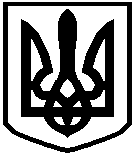 